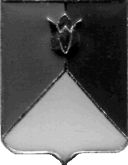 СОБРАНИЕ ДЕПУТАТОВ КУНАШАКСКОГО МУНИЦИПАЛЬНОГО РАЙОНА ЧЕЛЯБИНСКОЙ ОБЛАСТИРЕШЕНИЕ4  заседание« 30 »   апреля  2019 г.  №  44О внесении изменений  в  прогнозный план       приватизации        имущества Кунашакского             муниципального района   на   2019 год,   утвержденного решением   Собрания            депутатов Кунашакского             муниципального района    от 21.11.2018г.              № 195Рассмотрев письмо главы Кунашакского муниципального района от 21.03.2019 года № 491, руководствуясь Федеральным законом «Об общих принципах организации местного самоуправления в Российской Федерации» от 06.10.2003 года №131-ФЗ,  Уставом Кунашакского муниципального района, Положением о порядке и условиях приватизации муниципального имущества Кунашакского муниципального района от 27.03.2013 года №26 Собрание депутатов Кунашакского муниципального района РЕШАЕТ:1. Внести изменения в прогнозный план приватизации имущества Кунашакского муниципального района на 2019 год, утвержденного решением Собрания депутатов Кунашакского муниципального района от 21.11.2018 года № 195,  согласно приложению.2. Настоящее решение вступает в силу со дня подписания и подлежит опубликованию в средствах массовой информации. 3. Контроль за исполнением решения возложить на постоянную комиссию по бюджету, налогам и предпринимательству Собрания депутатов.ПредседательСобрания депутатов 		          	          				     А. В. ПлатоновПриложение к решению Собрания депутатовКунашакского муниципального районаот « 30 »   апреля  2019г. № 44Изменения  в прогнозный план приватизации имущества Кунашакского муниципального района на 2019 год, утвержденного решением Собрания депутатов Кунашакского муниципального района от 21.11.2018г. №195              Председатель              Собрания депутатов 		          	          		                                		                               А. В. ПлатоновНаименование имуществаИндивидуализирующие данные (характеристика имущества)Способ приватизации муниципального имуществапредполагаемый срок приватизации прогнозируемая рыночная стоимостьпрогнозируемый доход от реализацииИные сведения 1Автомобиль TOYOTA CAMRY, год изготовления 2006, цвет серый, состояние удовлетворительное.Продажа муниципального имущества II квартал300 000300 0002.Помещение Помещение общей площадью 8,3 кв.м. по адресу: Челябинская область, Кунашакский район, ул.Ленина, 90, кв,7 Продажа муниципального имущества II квартал100 000100 0003.Нежилое помещение Нежилое помещение- коридор, общей площадью 46,1 кв.м. по адресу: Челябинская область, Кунашакский район, с.Кунашак, ул.Ленина, 86Продажа муниципального имущества II квартал100 000100 000